How to Pull Something Heavy HomeworkDraw a diagram showing all the forces acting on the cars tugging each other in opposite directions.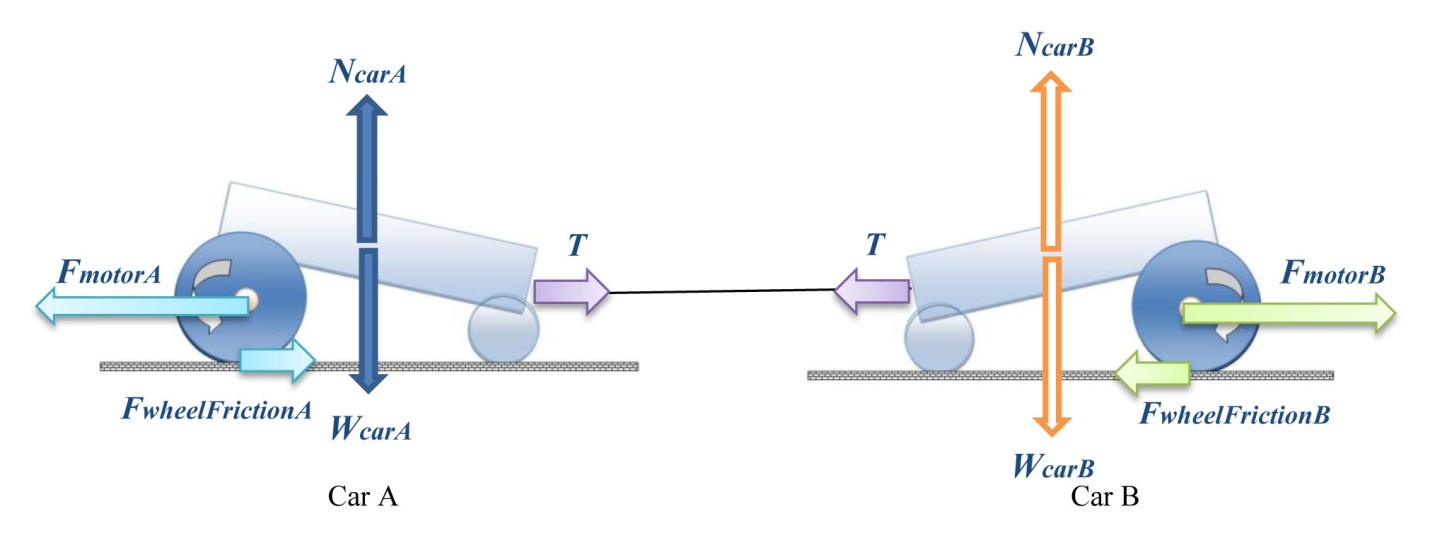 “On April 4, 1974, John Massis of Belgium managed to move two passenger cars belonging to New York’s Long Island Railroad. He did so by clamping his teeth down on a bit that was attached to the cars with a rope and then leaning backward while pressing his feet against the railway ties. The cars together weighted about 80 tons.”Draw a free body diagram representation for Massis’ challenge. 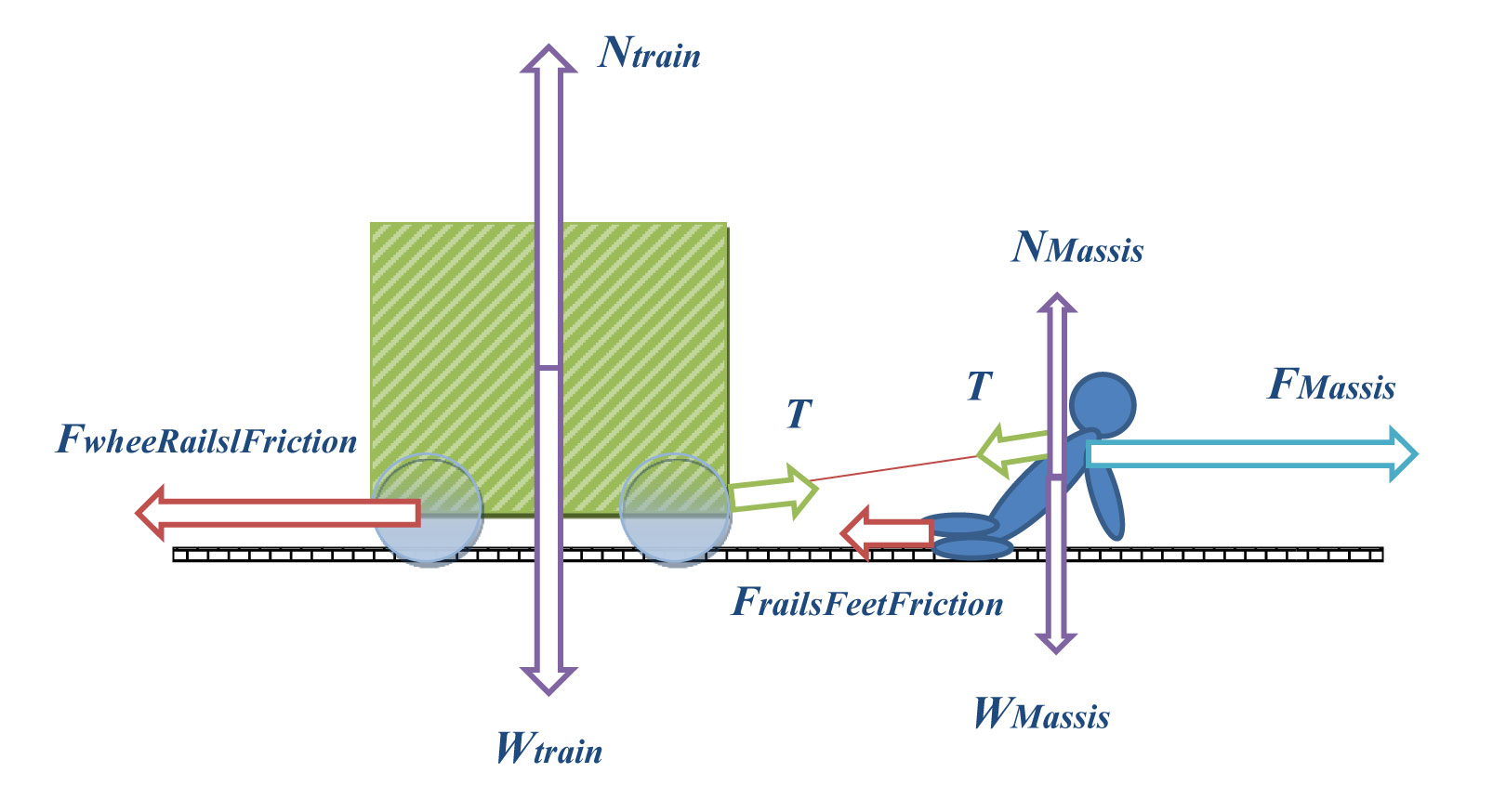 